Подготовительная группа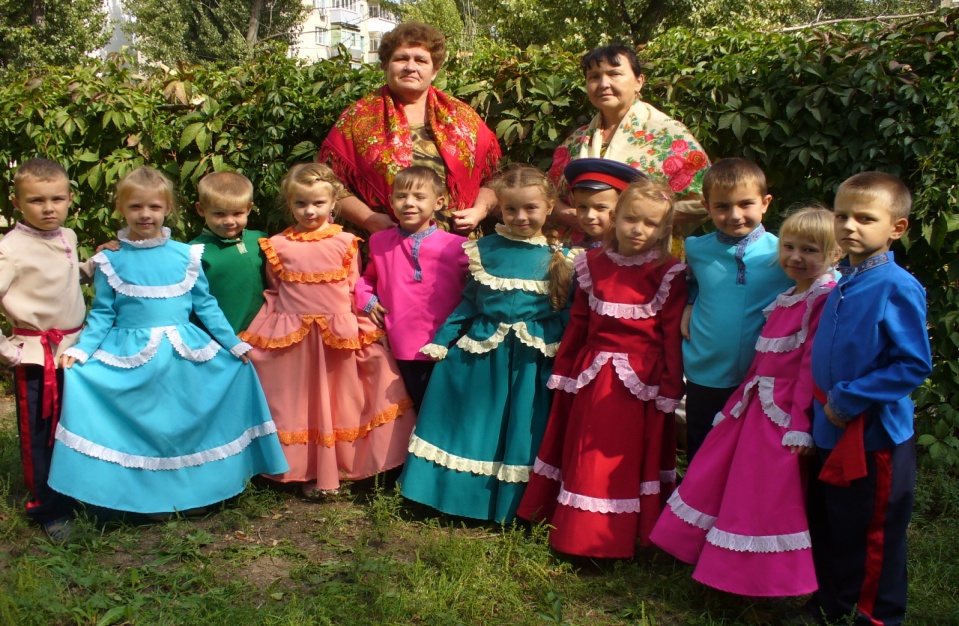 «Мы весёлые ребятаНаше имя - казачата»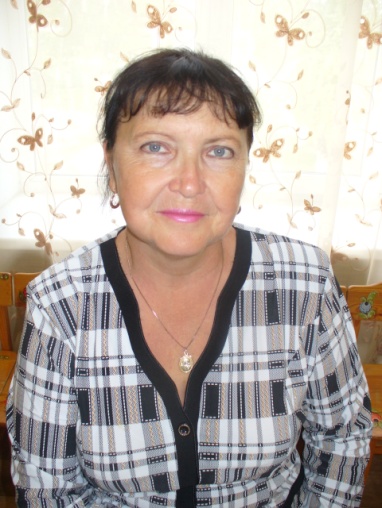 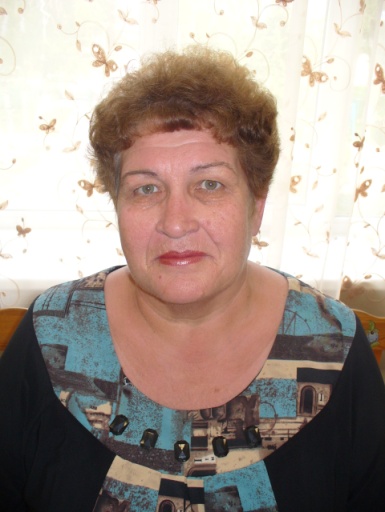 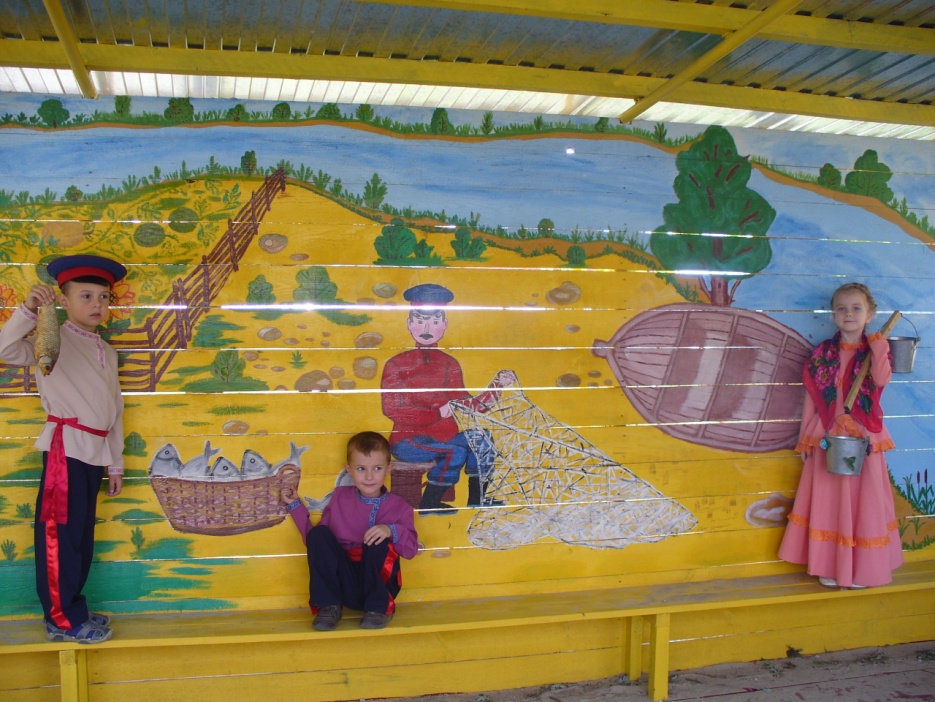 Ой, ты, батюшка, наш Тихий ДонТы кормилец наш Дон Иванович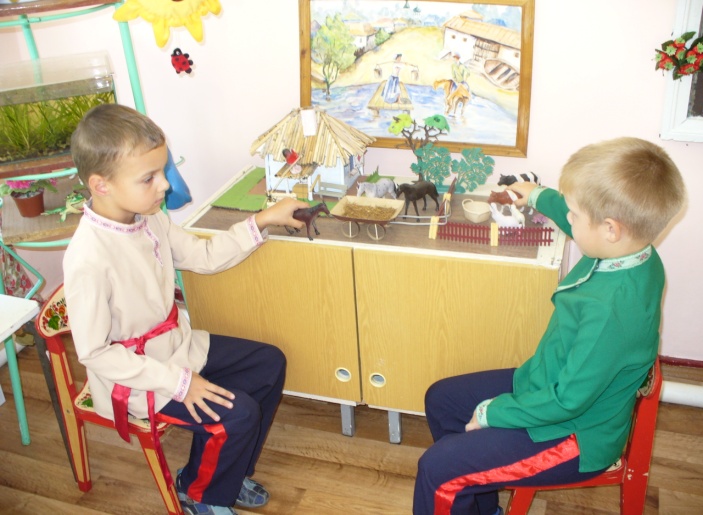 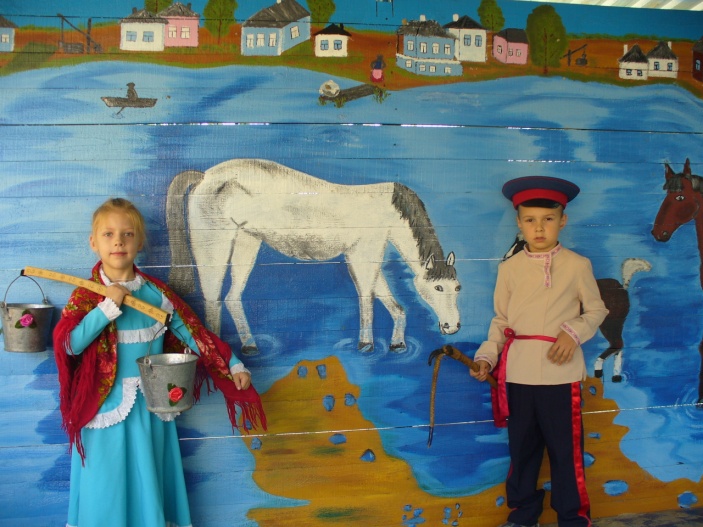 «Аксинья с ведрами в руке                                  «Так жили казаки на Дону»медленно спускается к реке»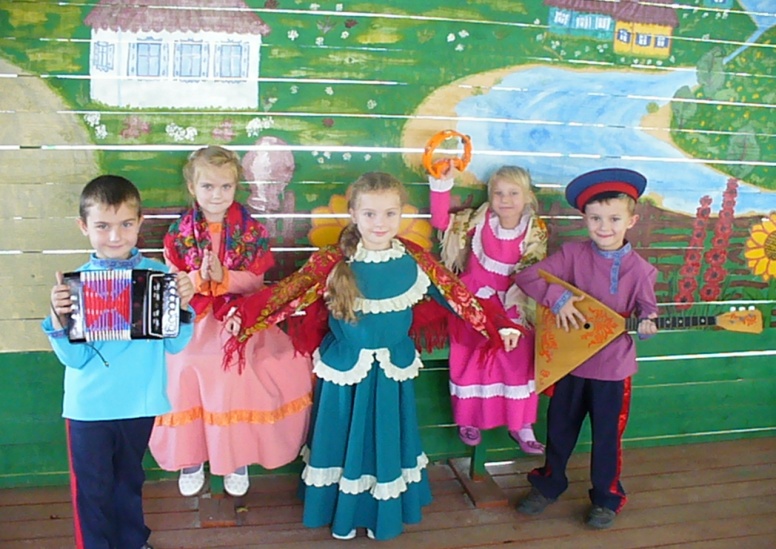                                        «Люблю я Дон твои станицы»